X 	Documenti di riferimento per lo svolgimento dell’audit: LINEA GUIDA OPERATIVA“Sistema per la rappresentazione e la gestione digitale delle competenze delle persone e della conoscenza nelle organizzazioni attraverso l’uso della Piattaforma C-BOX per la creazione e il rilascio di Digital Badge IQC” (Cod. Documento: LG_IQC_DBST rev 01)□	Eventuali Riconoscimenti / Accreditamenti e/o Certificazioni rilasciate all’Issuer□ Accreditamento Accredia □ Certificazione Sistema di Gestione	□ Altro______________________________________□ 	Verifica presso eventuali sedi di erogazione del servizio:x 	Partecipanti alle riunioni:	x 	Rilievi:	□	Note:DOCUMENTI ALLEGATI al presente report:x Proposta PDT da approvare a cura della StrutturaData 2021-07-05Organizzazione: Gruppo Conform Sede Legale: via Antonio Cantore 6/8– 16149 GenovaSede Operativa (indicare solo se diversa dalla sede legale):Numero Commessa (indicare numero di commessa attribuito da IQC):  L1771-21Tipo di Audit: 		X Audit di primo rilascio 			□ Audit di mantenimento			□ Audit Supplementare			□ AltroTipologia di Certificazione PDT: 	X Certificazione PDT di sistema 					□ Certificazione PDT di processo					□ Certificazione PDT di prodotto o servizioModello di Certificazione PDT:	□ Impresa I4.0 					□ Privacy					X C-BOX Issuer					□ Documento Tecnico di proprietà dell’OrganizzazioneData/e e/o periodo di svolgimento delle attività: 2021-07-05Tipologia di sedeIndirizzoCALL IN REMOTOPRESENTI PER IQCPRESENTI PER IQCPRESENTI PER L’ORGNAIZZAZIONEPRESENTI PER L’ORGNAIZZAZIONERiunione preliminareRiunione finaleNome e CognomeFunzione Nome e CognomeFunzioneRiunione preliminareRiunione finaleMonica TrippodoRGVIMarco GaioneAmministratore UnicoxxAnnalisa PrestianniOsservatoreInserireInserireInserireNr.progr.voDescrizione RilievoTipologia Rilievo (NC/RACC)1Al fine di conferire rilevanza strategica circa l’adesione all’iniziativa C-Box® si raccomanda di darne visibilità nel proprio sito prevedendo l’accesso diretto al Back Pack pubblico dove potrà essere rappresentata l’attività di progettazione e coordinamento svolta attraverso i Digital Badge.    RACC2Si raccomanda di regolamentare all’interno del sistema di Gruppo Conform criteri per la gestione del processo di digital badging in riferimento almeno ai seguenti aspetti:identificazione degli eventi/situazioni/opportunità di apprendimento delle competenze oggetto di digital badgingprogettazione del Digital Badge su Piattaforma C-Box® in riferimento alla Linea Guida Operativa IQC (Cod. Documento: LG_IQC_DBST rev 01)creazione grafica dell’immagine del Badge ed editing del Badge criteri concernenti l’iter di valutazione per il rilascio dei Digital Badge in termini di processi, metodologie e strumenti utilizzaticriteri concernenti le decisioni circa il rilascio, il mantenimento e la revoca dei Digital Badgegestione Backpack e livello di divulgazione e trasferibilità dei Digital BadgeRACC(indicare eventuali segnalazioni a Comitato Tecnico IQC)Direzione dell’Organizzazione (o suo rappresentante)                                  ………………(timbro e firma)………………………IQCMonica Trippodo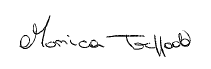 